МДОУ «Детский сад № 54 г. Борзи»(вторая младшая группа).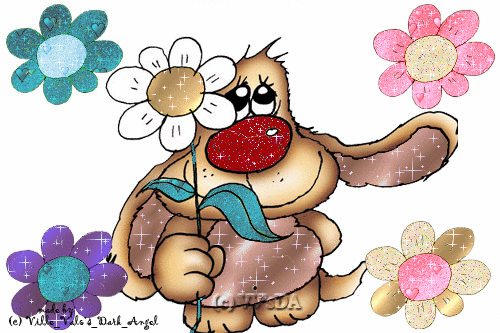 Выполнил воспитатель:                                     Ян-Фу-Де О.И.Цель: Воспитание у детей привычки безопасного поведения.Задачи: Научить видеть моменты неоправданного риска в повседневной жизни;прививать детям умение грамотно обращаться с окружающими предметами; развивать у детей внимательность; воспитывать умение общаться друг с другом. Материал: игрушка медвежонок, мозаика, игрушки апельсин.Ход НОД. Воспитатель: «Ребятки! Сегодня к нам в гости пришел Медвежонок. Он первый раз в детском саду и поэтому не знает, что можно делать, а что нельзя. И еще он хочет узнать, что нужно делать, чтобы быть здоровым и никогда не болеть. Поможем ему в этом?». Медвежонок  лезет на верхнюю полку. Воспитатель: «Ребята! Можно лазить на верхнюю полку? Почему?» /Ответы детей/«Медвежонок, у нас в группе есть правила поведения, которые соблюдают все ребята. Сегодня ты познакомишься с некоторыми из них. Одно из правил гласит: нельзя залезать на верхние полки шкафов, а то можешь упасть и получить травму». Медвежонок: «А я не знал, что сюда нельзя залезать. Теперь буду знать. Я даже придумал стихотворение: Я наверх не залезаю: Ведь я не птица, не летаю. Упаду – не полечу, Только шишку получу!». Воспитатель: «Как вы думаете, ребятки, правильно говорит Медвежонок?»Медвежонок берет с полки мозаику Медвежонок: «Ой, что это такое в коробочке? Конфетки?». Воспитатель: «Это мозаика. Мы мозаикой Играем за столом И в ротик ее Никогда не берем. Запомнил, Медвежонок? Ребятки! Почему нельзя брать мозаику в рот?». Ответы детей. Медвежонок берёт с полок игрушки, смотрит, бросает, где играл, не ставит на место. Воспитатель: «Ребята, правильно Медвежонок обращается с игрушками? Что он не делает не так?». /Ответы детей/Правильно, ребята,  игрушки после игры надо убирать на место. Это ещё одно правило нашей группы. Ведь ты можешь споткнуться и упасть. Медвежонок спотыкается и падает. Воспитатель: «Вот видишь, Медвежонок, что произошло – ты споткнулся и упал. Ребятки, помогите Медвежонку поставить игрушки на свои места». Медвежонок: «Я игрушки не убрал – о них споткнулся и упал». Воспитатель: «Ребята, мне Медвежонок рассказал, что он часто болеет. Что надо делать, чтобы быть здоровым?». Ответы детей.. Воспитатель: «Посмотри, Медвежонок, как детки у нас любят заниматься физкультурой!Физкультминутка Любим спортом заниматься. Очень будем мы стараться Мяч бросать и принимать, Метко вдаль его бросать, Ловко прыгать на скакалке – Ног своих совсем не жалко – Приседать и вновь вставать, Руки кверху поднимать, Наклоняться вправо, влево. Все мы делаем умело». Медвежонок:  «Я теперь всегда буду спортом заниматься. А давайте поиграем в игру «зайцы в огороде»!  Воспитатель: «Ребятки, вы с Медвежонком так громко кричали – у меня головушка и ушки заболели». Дети жалеют воспитателя. Воспитатель говорит, что кричать в группе громко нельзя. Медвежонок: «В группе нельзя громко шуметь. А то головушка будет болеть». Медвежонок находит апельсин и хочет его съесть. Воспитатель: «Ребятки, скажите, можно Медвежонку есть апельсин? Почему нельзя? Его нужно помыть и поделиться со всеми детками. Послушай, Медвежонок, как мы будем делить апельсин. А мы попросим помощника воспитателя, чтобы она нам его помыла. Мы делили апельсин: Много нас, а он один. Эта долька для Ежа, Эта долька для Чижа, Эта долька для котят, Эта долька для ребят». Заключение: Воспитатель: «Дети, давайте напомним Медвежонку правила поведения в группе, а заодно и сами их повторим, что можно делать, а что нельзя. 1. Можно залезать наверх? –Нельзя! 2. Можно брать мозаику в рот? –Нельзя! 3. Надо убирать игрушки после игры? –Надо! 4. Надо заниматься физкультурой? – Надо! 5. Можно громко кричать в группе? – Нельзя! 6. Можно есть немытые фрукты? – Нельзя! 7. Мы дружные ребята?  Делимся с товарищами? – Да!Вот и пора нам прощаться с Медвежонком. ( Дети  прощаются с Медвежонком) Всем спасибо!Цель: объединение усилий семьи и детского сада для воспитания и развития детей младшего дошкольного возраста. Предварительная работа:оформить выставку «Мамины умелые руки»;приготовить с детьми медальки для мам («самая любимая»; «самая ласковая»; « самая добрая»; «самая нежная»; « самая заботливая»; «самая красивая» и т.п.);подготовить фонограммы «Песенка Мамонтёнка.Используемое оборудование: музыкальный центр, музыкальные фонограммы, атрибуты для игр.Звучит музыка. Вступительное слово воспитателя
Воспитатель. Здравствуйте, мамы и бабушки! Мы не случайно сегодня собрались, ведь именно сегодня мы отмечаем День Матери. Этот праздник посвящаем самым любимым, самым заботливым, самым нежным и, конечно же, самым красивым - нашим мамам. Этот новый праздник постепенно входит в российские дома и это замечательно! В этот день хочется сказать слова благодарности всем мамам, которые дарят детям любовь, доброту, нежность и ласку.На свете добрых слов живёт немало,
Но всех добрее и важней одно:
Из двух слогов, простое слово: «мама»
И нет на свете слов дороже , чем оно!Мама – солнышко моё!Мама – это значит нежность,Мама - это безмятежность,Это радость, красота!Мама – это на ночь сказка,Это утренний рассвет,Мама - в трудный час подсказка,Это мудрость и совет,Мама – это зелень лета,Это снег, осенний лист.Мама – это лучик света,Мама – это значит жизнь!Стихотворение «Ты на свете лучше всех» рассказывают дети. Каждую строчку дети рассказывают по очереди.Я люблю твой звонкий смех, мама, (1 реб.)Ты на свете лучше всех, мама, (2 реб.)Двери в сказку отвори, мама, (3 реб.)Мне улыбку подари, мама, (4 реб.)Если песню запоешь, мама, (5 реб)То заслушается дождь, мама, (6 реб.)«С добрым утром» скажешь мне, мама, (7 реб.)Вспыхнет солнышко в окне, мама, (8 реб)Смотрят звезды с высоты, мама, (9 реб.)Хорошо, что рядом ты, мама, (10 реб.)Буду я всегда с тобой, мама! (все дети хором)(Дети бегут к своим мамам и садятся рядом) .Милые мамы, примите в подарок песню(Звучит песня Барбарики «Далеко от мамы»)В народе сложено много пословиц и поговорок о матери и наши мамы их, конечно же, знают. Дорогие мамы, вам нужно закончить пословицу. При солнышке светло, при матери( добро.)Птица рада весне, а младенец – (матери.)Нет милее дружка, чем( родная матушка)Матушкин гнев – что весенний снег: много его выпадает, да скоро (тает.)Природа-мать – начало( всех начал.)Одна у человека родная мать, одна у него и( Родина).Птица радуется весне,( а младенец – матери). Совсем недавно ваши детки были малышами, давайте посмотрим, не разучились ли вы пеленать детей.Конкурс «Кто быстрее запеленает куклу» А теперь пришло время потанцевать! «Мамочку свою люблю я вместе с ней я потанцую»(звучит «Песенка Мамонтёнка», дети танцуют вместе с мамами)А сейчас мы проверим, как часто вы читаете сказки своим деткам, а ребята вам подскажут.1. Ждали маму с молоком,А впустили волка в дом.Кто же были эти детки (семеро козлят)2. Убежали от грязнулиЧашки, ложки и кастрюли.Ищет их она, зоветИ в дороге слезы льет. (Федора) .3. И зайчонок и волчица –Все бегут к нему лечиться (Айболит)4. Всех важней она в загадке,Хоть и в погребе жила,Репку вытащить из грядкиДеду с бабкой помогла (мышка) .Все загадки разгадали, молодцы, наши мамы.Следующий конкурс «Найди ребенка по ладошке».Дети образуют  круг. Мамочки встают в центр круга. Им завяжем глаза, и они должны по ладошке найти своего ребенка, только, ребята, не подсказывайте!Все мамочки нашли своих любимых деток, а иначе, и быть не могло! Воспитатель: Дорогие мамы, мы с ребятами приготовили для вас небольшие подарки, сделанные своими руками и с большой любовью . Каждая мама достойна высокого звания и мы вас награждаем медалями, которые вы заслужили за воспитание ваших детишек.
(дети дарят мамам подарки). (звучит музыка ).Наш праздник подошел к концу, мы благодарим всем мам и бабушек за веселое настроение и доставленное удовольствие. Нам было очень приятно видеть добрые и счастливые лица.  